St Ives v Exeter UniversitySaturday 20th September 2014KO 3:00 p.m.atSt Ives Recreation Ground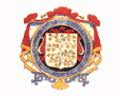 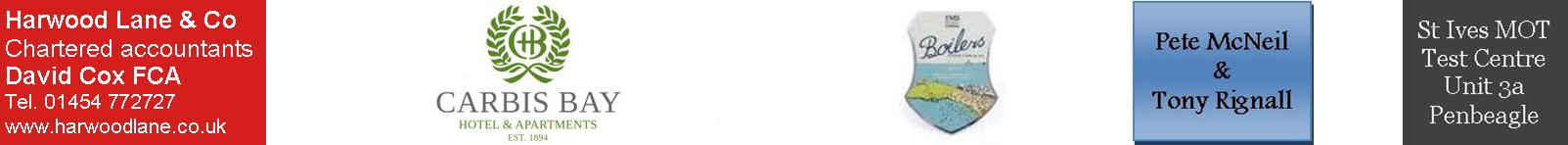 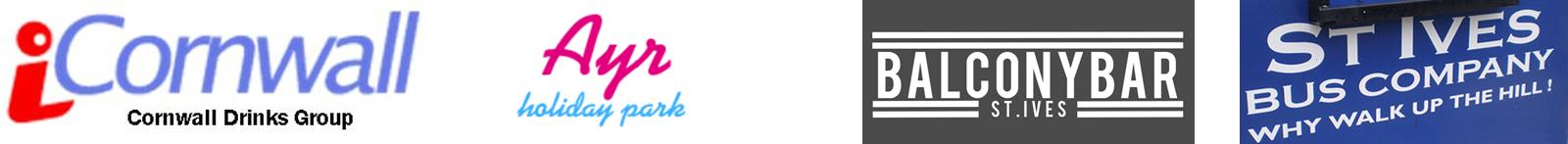 League positions 2014-2015League positions 2014-2015League positions 2014-2015League positions 2014-2015League positions 2014-2015League positions 2014-2015League positions 2014-2015League positions 2014-2015League positions 2014-2015League positions 2014-2015PWDLFADPtsAdj4thExeter Uni2200503100813thSt Ives20022977000Today’s Tribute Western Counties West League fixturesFor all the latest news regarding rugby competitions go to:
http://www.swrugby.co.uk/home

Kick off timesNormal Kick-off times are (unless BOTH Clubs agree a variation)Sept/Oct/Mar/Apr 3pm; Nov/Feb 2.30pm; Dec/Jan 2.15pmSt Ives ‘Hakes’VExeter University123456789101112131415ReplacementsReplacementsReplacements161718Referee: (CRRS)Referee: (CRRS)Referee: (CRRS)